Circolare n.59	Camporeale 24/11/2021OGGETTO: 25 Novembre 2021 "Giornata mondiale contro la violenza sulle donne".  Ai docenti delle Classi V Scuola PrimariaCamporeale Classi III S.S.I.G Alle Famiglie (tramite Coordinatori)Si informano i Sigg. docenti delle classi V della  scuola Primaria di Camporeale e delle Classi Terze della Secondaria di Primo grado,  che venerdì 26 novembre 2021 (posticipata per condizioni metereologiche poco favorevoli), alle ore 11:00 in Piazza Marconi si terrà un evento legato alla “Giornata mondiale contro la violenza sulle donne” voluto Dal Presidente del Consiglio e dall’Amministrazione Comunale:   - Scarpe Rosse in Piazza.   - Inaugurazione "Panchina Rossa" come simbolo della lotta contro la violenza sulle donne.  - Interverrà la Dott.ssa Elisabetta Liparoto, responsabile provinciale (PA) per le pari opportunità.A seconda delle condizioni metereologiche,  la manifestazione si svolgerà all'interno del Palazzo del   Principe.Durante la manifestazione, la vigilanza degli alunni resta affidata agli insegnanti secondo orario curriculare.  Al termine della manifestazione gli alunni saranno licenziati in loco, i docenti completeranno l’orario di servizio.Il Dirigente scolasticoF.to Dott.ssa Patrizia Roccamatisi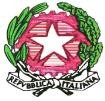 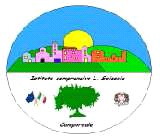 Istituto Comprensivo “Leonardo Sciascia” di Camporeale Con sezioni staccate in Grisì e RoccamenaC.M. PAIC840008 – C.F. 80048770822 Piazza delle Mimose s.n.c. 90043 Camporeale (Pa) Tel/Fax 0924-37397 paic840008@istruzione.iticleonardosciascia.edu.it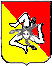 